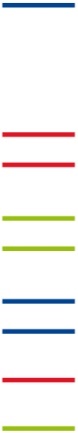 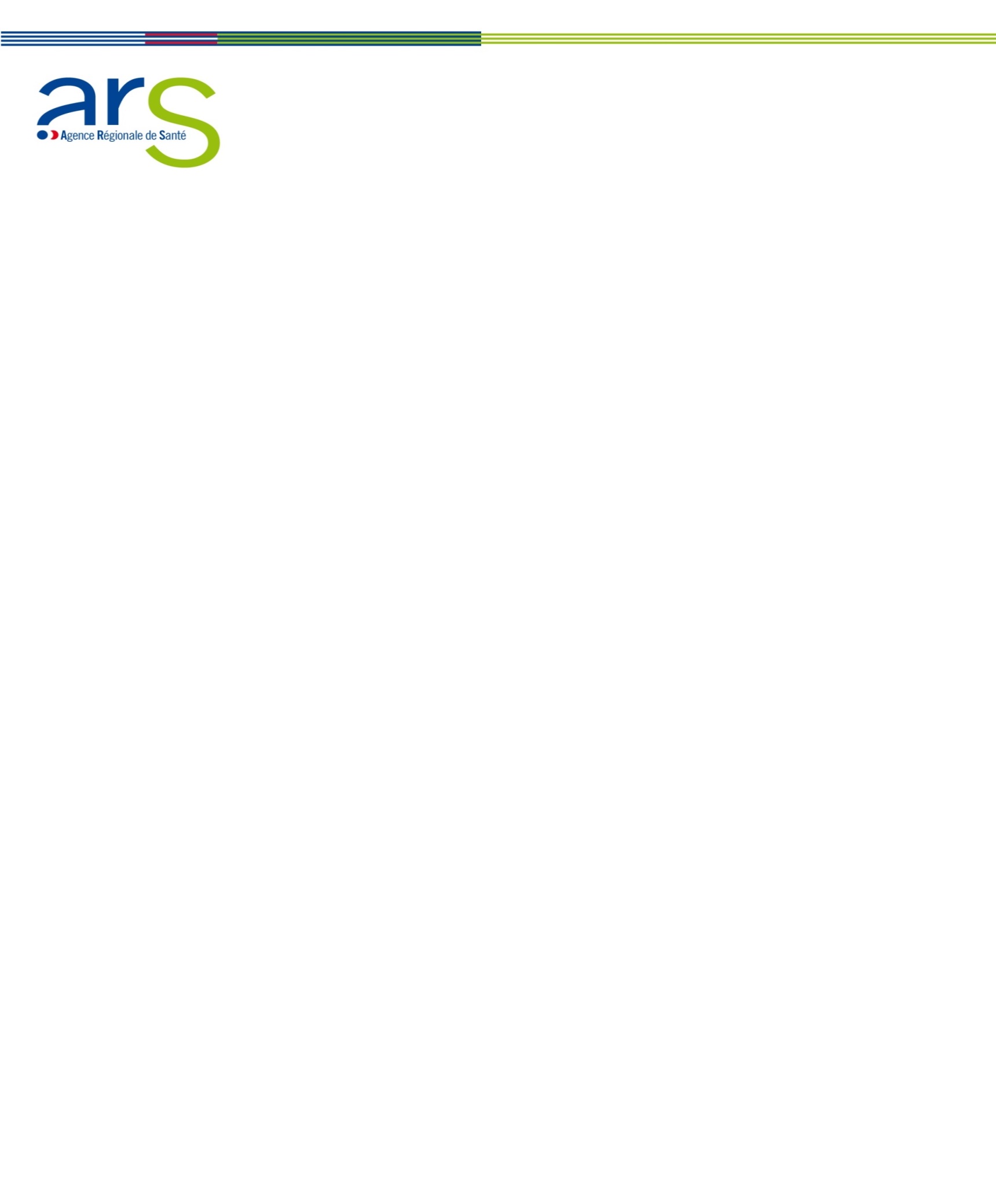 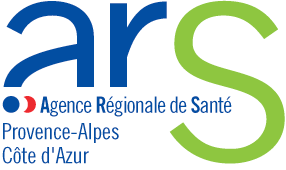 Le directeur général de l’Agence régionale de santé Provence-Alpes-Côte d’Azur,Vu le code de la santé publique, notamment ses articles L. -, D. -35 et D. -42 ;Vu la loi n° - du  juillet  portant réforme de l’hôpital et relative aux patients, à la santé et aux territoires ; Vu la loi n° 2016-41 du 26 janvier 2016 de modernisation de notre système de santé ;Vu le décret n° - du  juin  modifié relatif à la création, à la composition et au fonctionnement de commissions administratives à caractère consultatif ;Vu le décret n° - du  mars  portant création des Agences régionales de santé ;Vu le décret n° 2011-668 du 14 juin 2011 modifiant certaines dispositions réglementaires prises en application de la loi n° 2009-879 du 21 juillet 2009 portant réforme de l’hôpital et relative aux patients, à la santé et aux territoires, modifié par le décret n° 2012-1331 du 29 novembre 2012 ;Vu le décret n° 2015-1879 du 30 décembre 2015 relatif à la conférence régionale de la santé et de l'autonomie ;Vu le décret du 19 décembre 2018 portant nomination de Monsieur Philippe De Mester en qualité de directeur général de l’Agence régionale de santé Provence-Alpes-Côte d’Azur ;Vu le décret n° 2019-1342 du 11 décembre 2019 relatif à la conférence régionale de la santé et de l’autonomie ;Vu le décret n° 2021-847 du 28 juin 2021 relatif  à la  conférence régionale de la santé et de l’autonomie ;Vu l’arrêté n° 2021036-0019 du directeur général de l’Agence régionale de santé Provence-Alpes-Côte d’Azur du 6 septembre 2021 fixant la composition nominative de la conférence régionale de la santé et de l’autonomie de Provence-Alpes-Côte d’Azur ;Vu le règlement intérieur de la conférence régionale de la santé et de l’autonomie (CRSA) adopté par la CRSA le 08 juillet 2014 ;Considérant le résultat des opérations constitutives des commissions spécialisées réalisées le 08 juillet 2014 ;Considérant les propositions des autorités et instances chargées de désigner des représentants mentionnés à l’article D- du code de la santé publique ; ArrêteArticle 1 : L’arrêté n° 2021021-0018 du 26 mai 2021 fixant la composition nominative de la commission spécialisée dans le domaine des droits des usagers du système de santé de la conférence régionale de la santé et de l’autonomie de Provence-Alpes-Côte d’Azur, publié au recueil des actes administratifs de la préfecture de la région le 8 juin 2021, est abrogé.Article  2 : La commission spécialisée dans le domaine des droits des usagers du système de santé de la conférence régionale de la santé et de l’autonomie Provence-Alpes-Côte d’Azur a été constituée le 08 juillet 2014. Elle comprend  membres ayant voix délibérative répartis de la manière suivante :° collège des représentants des collectivités territoriales du ressort géographique         (1 siège):Madame Suzanne BOUCHET, vice-présidente du conseil départemental de Vaucluse ;suppléée par :Madame Corinne TESTUD-ROBERT, vice-présidente du conseil départemental de Vaucluse ; Madame Clémence MARINO-PHILIPPE, conseillère départementale de Vaucluse.2° collège des représentants des usagers de services de santé ou médico-sociaux           (6 sièges) :a) deux représentants des associations agréées au titre de l’article L. -:Madame Michèle TCHIBOUDJIAN, ligue nationale contre le cancer (LNCC) ;suppléée par :Madame Jeanine GUICHAOUA, union nationale de famille et amis de personnes malades et/ou handicapées psychiques (UNAFAM) ;Madame Maria Térésa FISSON, union nationale des associations familiales (UNAF).Monsieur Emeric GUILLERMOU, association de familles de traumatisés crâniens et cérébro-lésés (UNAFTC) ;suppléé par :Monsieur Gérard JULLIEN, fédération nationale des aphasiques de France ;Madame Aurélie MALLEIN, association de malades atteints de dystonie (AMADYS).b) deux représentants des associations de retraités et personnes âgées :Monsieur Paul VEROT, CDCA 83 – FNAR ;suppléé par :en cours de désignation ; en cours de désignation.en cours de désignation ;suppléé par :en cours de désignation ;en cours de désignation.c) deux représentants des associations des personnes handicapées :Monsieur Patrice DANDREIS, CDCA 06 - association les pupilles de l’enseignement public des Alpes-Maritimes ;suppléé par :Monsieur Jean-Claude GRECO, CDCA 06 - association Isatis (action pour l’intégration des personnes souffrant de troubles psychiques) ; en cours de désignation.Monsieur Jean-Pierre HUET, CDCA 83 - PRESENCE ;suppléé par :Madame Astrid SIMONEAU-PLANES, CDCA 83 - APF ; en cours de désignation.° collège des représentants des conseils territoriaux de santé (1 siège) :Monsieur Jean-Pierre STAEBLER, CTS de Vaucluse – directeur du CHS de Montfavet ; suppléé par :Monsieur Michel GARNIER, CTS des Alpes-de-Haute-Provence – URPS médecins libéraux ;en cours de désignation.4° collège des partenaires sociaux (1 siège) :Monsieur Jean-François KERHOAS, représentant, la confédération française démocratique du travail (CFDT) ;suppléé par :Madame Christine ROUBAUD, représentant la confédération française démocratique du travail (CFDT) ; en cours de désignation.° Collège des acteurs de la cohésion et de la protection sociale (1 siège) :Monsieur Patrick COHEN, vice-président association addiction méditerranée ;suppléé par :en cours de désignation ; carence constatée.6° collège des acteurs de la prévention et de l’éducation pour la santé (1 siège) :Monsieur Serge DAVIN, vice-président du centre inter-régional d’étude, d’action et d’information PACA et Corse en faveur des personnes en situation de handicap et/ou d’inadaptation (CREAI) ;suppléé par :Monsieur Jérôme BEGARIE, directeur du centre inter-régional d’étude, d’action et d’information PACA et Corse en faveur des personnes en situation de handicap et/ou d’inadaptation (CREAI) ;Monsieur Bernard GIRY, président du centre inter-régional d’étude, d’action et d’information PACA et Corse en faveur des personnes en situation de handicap et/ou d’inadaptation (CREAI).7° collège des offreurs des services de santé (1 siège) :Madame Florence ARNOUX, déléguée régionale FHF PACA ;suppléée par :Monsieur Laurent DONADILLE, directeur du centre hospitalier d’Arles ;carence constatée.Article 3 : Tout membre nommé à la commission spécialisée dans le domaine des droits des usagers du système de santé, perdant la qualité de membre de la conférence régionale de la santé et de l’autonomie, cesse de faire partie de cette commission.Article 4 : Le présent arrêté peut être contesté par voie de recours contentieux devant la juridiction administrative territorialement compétente dans le délai de  mois à compter de sa publication pour les tiers, ou de sa notification pour les intéressés.Article 5 : Le directeur général de l’Agence régionale de santé Provence-Alpes-Côte d’Azur est chargé de l’exécution du présent arrêté qui sera publié au recueil des actes administratifs de la Préfecture de la région Provence-Alpes-Côte d’Azur.ARRETE n° 2021036-0024 du 6 septembre 2021fixant la composition nominative de la commission spécialisée dans le domaine des droits des usagers du système de santé de la conférence régionale de la santé et de l’autonomie de Provence-Alpes-Côte d’Azur